УТВЪРЖДАВАМ,КМЕТ НА РАЙОН “НАДЕЖДА” – СТОЛИЧНА ОБЩИНАинж. ДИМИТЪР ДИМОВДата на утвърждаванe:	ДОКУМЕНТАЦИЯЗА ПРОВЕЖДАНЕ НА КОНКУРС "СТОЛОВО ХРАНЕНЕ И БЮФЕТ" ЗА ОРГАНИЗИРАНЕ НА УЧЕНИЧЕСКО СТОЛОВО ХРАНЕНЕ И БЮФЕТ В ОБЩИНСКИТЕ УЧИЛИЩА НА ТЕРИТОРИЯТА НА СТОЛИЧНА ОБЩИНАСЪДЪРЖАНИЕРаздел I: Предмет на конкурса, условия за участие и срокове;Раздел II: Условия за участие;Раздел III: Конкурсна документация;Раздел IV: Срок за подаване на офертите и указания за подготовката им;Раздел V: Разглеждане, оценка и класиране на офертите.I. ПРЕДМЕТ НА КОНКУРСА, УСЛОВИЯ ЗА УЧАСТИЕ И СРОКОВЕСО - район "Надежда", с адрес: гр. София, район „Надежда“, ул. „Кирил Дрангов“ № 55 представляван от инж. Димитър Димов – кмет,  на основание разпоредбите на Закона за общинската собственост, Наредбата за общинската собственост на СОС, Наредбата за условията и реда за провеждане на търгове и конкурси на СОС, Решение № 503/22.06.2006 г. на СОС, Заповед № СОА18-РД09-574/06.06.2018г. на кмета на Столична община и Заповед № РНД18-РД56-113/18.06.2018г.на кмета на СО район „Надежда“ обявява „Конкурс за отдаване под наем на помещения – публична общинска собственост с предмет: организиране на ученическо столово хранене в сградата на 102 ОУ „Панайот Волов“. I. Предмет на конкурса - отдаване под наем на обекти за осъществяване на ученическо столово хранене в 102 ОУ „Панайот Волов“, АОС № 1892/04.06.2012г., адрес: гр. София, ул. „Звезда“ № 3, разделен на обособени позиции, както следва:Обособена позиция № 1: Отдаване под наем на стол разливно с площ 21.00кв.м., разположен в сградата на 102 ОУ „Панайот Волов“, с идентификатор 68134.1386.206.3 по КККР, одобрени със заповед № РД-18-48/12.10.2011г. на ИД на АГКК.Наемна цена- 23.00лв. /двадесет и три лева/ без ДДС, определена съгласно Наредба за цените при сделките с недвижими имоти на Столична община, приета с Решение № 81 по Протокол № 7 от 28.02.2008 г., изм. и доп. с Решение № 578 по Протокол № 51 от 24.10.2013 г. на СОС.Обособена позиция № 2: Отдаване под наем на бюфет с площ 12.50кв.м., разположен в сградата на 102 ОУ "Панайот Волов", с идентификатор 68134.1386.206.3 по КККР, одобрени със заповед № РД-18-48/12.10.2011г. на ИД на АГКК. Наемна цена- 14.00лв. /четиринадесет лева/ без ДДС, определена съгласно Наредба за цените при сделките с недвижими имоти на Столична община, приета с Решение № 81 по Протокол № 7 от 28.02.2008 г., изм. и доп. с Решение № 578 по Протокол № 51 от 24.10.2013 г. на СОС.Обектите, предмет на настоящия конкурс, следва да се ползват само за посоченото им предназначение - организиране и осъществяване на ученическо столово/бюфетно хранене. Не се допуска използването им за производство и предлагане на друга продукция, използването им в извънучебно време за други дейности, както и преотстъпването на обектите за ползване /независимо дали на договорно или друго основание от външни за участника в конкурса юридически или физически лица/.Срок на договора - 5 /пет/ календарни години, считано от датата на подписване на договора, като приключва в края на учебните занятия за съответната учебна година.II. УСЛОВИЯ ЗА УЧАСТИЕ1. Участниците в процедурата заявяват участието си с представяне на Заявление по образец на Възложителя /Приложение № 1/. Могат да бъдат български и/или чуждестранни физически и/или юридически лица, или обединения между тях, които са членове на ЕС отговарящи на условията на Възложителя, съгласно приложимата нормативна уредба. Възложителят отстранява от участие в процедурата всеки участник, който не отговаря на нормативните изисквания или на някое от условията на Възложителя.2. В конкурса не може да участва и ще бъде отстранен всеки участник, който е:а/ осъден с влязла в сила присъда, освен ако е реабилитиран, за:- престъпление по Глава втора, Раздел VIII и Глава четвърта, Раздел II от Наказателния кодекс; - престъпление против финансовата, данъчната или осигурителната система. включително изпиране на пари, по чл. 253 - 260 от Наказателния кодекс;- подкуп по чл. 301 - 307 от Наказателния кодекс;- за участие в организирана престъпна група по чл. 321 и 321а от Наказателния кодекс;- престъпление против собствеността по чл. 194 - 217 от Наказателния кодекс;- престъпление против стопанството по чл. 219 - 252 от Наказателния кодекс; б/ обявен в несъстоятелност;в/ в производство по ликвидация или се намира в подобна процедура съгласно националните закони и подзаконови актове.г/ който е сключил договор с лице по чл. 21 или 22 от Закона за предотвратяване и разкриване на конфликт на интереси.д/ е в открито производство по несъстоятелност, или е сключил извънсъдебно споразумение с кредиторите си по смисъла на чл. 740 от Търговския закон, а в случай че кандидатът или участникът е чуждестранно лице - се намира в подобна процедура съгласно националните закони и подзаконови актове, включително когато неговата дейност е под разпореждане на съда, или кандидатът или участникът е преустановил дейността си;е/ е лишен от правото да упражнява определена професия или дейност съгласно законодателството на държавата, в която е извършено нарушението;ж/ има парични задължения към държавата или към община по смисъла на чл. 162, ал. 2 от Данъчно-осигурителния процесуален кодекс, установени с влязъл в сила акт на компетентен орган, освен ако е допуснато разсрочване или отсрочване на задълженията, или парични задължения, свързани с плащането на вноски за социалното осигуряване или на данъци съгласно правните норми на държавата, в която кандидатът или участникът е установен.з/ неотговарящ на обявените в документация за участие условия и изисквания;3. При подаването на офертата обстоятелствата по т. 2. (с изключение на буква "з") се доказват с представянето на декларация - Приложение № 2 от конкурсната документация, като при подписване на договор участникът, определен за изпълнител, е длъжен да представи документи от съответните компетентни органи за удостоверяване липсата на обстоятелствата по т. 2, б. "а", "б", "в", „е", „ж" и „з".Наличието и прилагането на съотносими стандарти за качество се доказва със съответните валидни сертификати.III. КОНКУРСНА ДОКУМЕНТАЦИЯ1. Конкурсната документацията може да бъде закупена всеки работен ден от 08:30 часа на 25.06.2018г. до 17:00 часа на 24.07.2018г.  Конкурсната документация се получава в административната сграда на СО район „Надежда ", с адрес гр. София, ул. "Кирил Дрангов " №55, стая 100 след заплащане на цената в касата на СО - район „Надежда“ или по банков път по сметка на СО - район „Надежда“, IBAN: IBAN: BG 76 SOMB 9130 33 24911 801, BIC: SOMBBGSF, Общинска банка, адрес: София 1000, ул. „Денкоглу” №10.  при СО район „Надежда“2. Цената на настоящата документация е 60,00 лв. /шестдесет лева/ ДДС. Оригинал от платежния документ следва да бъде представено с офертата за участие в процедурата, като доказателство, че документацията е закупена по надлежния ред. Лицата имат право да разгледат документацията на място преди да я закупят. IV. СРОК ЗА ПОДАВАНЕ НА ОФЕРТИТЕ И УКАЗАНИЯ ЗА ПОДГОТОВКАТА ИМ1. Срок и начин за подаване на офертите:Офертите на участниците ще се приемат всеки работен ден от 08:30 часа на 25.06.2018г. до 17:00 часа на 24.07.2018г.  в деловодството на СО – район „Надежда“ на адрес: гр. София, ул „Кирил Дрангов“ №55.Офертата се представя в един екземпляр в запечатан непрозрачен плик от участника или упълномощен от него представител лично или по пощата с препоръчано писмо с обратна разписка. Върху плика трябва да бъде написано: име на участника; адрес за кореспонденция; телефон и по възможност факс и електронен адрес, наименование на конкурса.При приемане на офертите върху плика се отбелязват поредния номер, датата и часа на получаването и посочените данни се записват във входящ регистър, за което на приносителя се издава документ. Възложителят не приема за участие и връща на участника оферта, която е в не запечатан, скъсан или прозрачен плик или е подадена след изтичане на крайния срок за получаване на оферти. Тези обстоятелства се отбелязват във входящия регистър.Офертите следва да отговарят на изискванията, посочени в настоящите указания и да бъдат оформени по приложените в документацията образци.2. Указания за подготовка на офертата:Условията в образците от документацията за участие са задължителни за участниците и не могат да бъдат променяни от тях. Документите за участие в конкурса се подготвят и представят в два раздела, оформени в два отделни плика - плик № 1 и плик № 2.В плик № 1 се поставят и запечатват следните документи:1. Заявление за участие в конкурса по образец, съдържащо съответната изискуема информация. /Приложение № 1/.2. Удостоверение за актуално състояние, издадено през последните 6 месеца или единен идентификационен код (БИК) съгласно чл. 23 от Закона за търговския регистър за българско юридическо лице, документ за регистрация на чуждестранно лице съобразно националното му законодателство в официален превод на български език, а когато участникът е физическо лице - копие от документа за самоличност. 3. Пълномощно, в случаите на упълномощаване.4. Оригинал на платежен документ за закупена конкурсна документация.5. Оригинал на платежен документ за внесена гаранция за участие в конкурса.6. Декларация, че кандидатът не е неизправна страна по договор, сключен със Столичната община или районната администрация и не нарушава системно актовете на СОС, подписана и подпечатана от участника /свободна форма/.7. Декларация по образец на възложителя /Приложение № 2/8. Удостоверение от съответния офис на териториална дирекция на НАП, по седалището на участника, за наличие или липса на задължения, на основание чл. 87, ал. 6 от ДОПК - оригинал или копие, заверено с подпис и печат от участника, издадено не по-рано от 1 /един/ месец, преди датата на провеждане на конкурса.9. Удостоверение за наличие или липса на задължения към общинския бюджет – от дирекция „Приходи и администриране на местни данъци и такси".10. Разнообразни седмични менюта - не повече от 15 на брой.11. Прилагане на съотносими стандарти за качество, добри практики и/или процедури в съответствие с принципите на системата за анализ на опасностите и критични контролни точки.12. При участие за обособена позиция № 1: "Отдаване по наем на Ученически стол /кухня майка/" - документ за сертифициран транспорт според изискванията на Наредба № 5 за хигиената на храните обн., ДВ, бр. 55 от 2006 г.13. Удостоверение от съответния съд, че лицето не е в несъстоятелност.14. Удостоверение от съответния съд, че лицето не е в ликвидация.15. Декларация – съгласие за обработване на лични данни /приложение № 5/.В плик № 2 се поставят и запечатват следните документи:1. Оферта за участие в конкурса.I. За обособена позиция № 1, офертата следва да съдържа следните документи:1. Предложение от участника за организация на ученическото столово хранене, в което да се представят документи, че доставчиците са длъжни да осигурят хранителни продукти, които съответстват на изискванията на Закона за храните, Наредба № 6 от 10 август 2011 г. за здравословно хранене на децата на възраст от 3 до 7 години в детски заведения (обн., ДВ, бр. 65 от 23 август 2011 г.), Наредба № 9 от 16 септември 2011 г. за специфичните изисквания към безопасността и качеството на храните, предлагани в детските заведения и училищата, както и към храни, предлагани при организирани мероприятия за деца и ученици (обн., ДВ, бр. 73 от 20 септември 2011 г.) и че храните, които ще се приготвят и предлагат на учениците, отговарят на изискванията на Наредба № 9 от 16 септември 2011 г. за специфичните изисквания към безопасността и качеството на храните, предлагани в детските заведения и училищата, както и към храни, предлагани при организирани мероприятия за деца и ученици (обн., ДВ, бр. 73 от 20 септември 2011 г.), Наредба № 23 от 19.07.2005 г. за физиологичните норми за хранене на населението (обн., ДВ, бр. 63 от 2005 г.) и Наредба № 37 от 21.07.2009 г. за здравословно хранене на учениците (обн., ДВ, бр. 63 от 07.08.2009 г.).2. Предложение от участника за цена на купон за хранене на ден за един ученик, не по-малко от 2,50 лв. за основно обедно меню и не по-малко от 3,50 лв. за меню за деца със специфични хранителни потребности.3. Документи, удостоверяващи професионалния опит на участника в организирането на ученическо столово хранене, с представени заверени от участника копия на текущи и изпълнени договори със същия предмет на дейност от последните 3 години; документи, удостоверяващи квалификацията на персонала, работещ във фирмата по трудови правоотношения, за всяка една обособена позиция; референции в организирането на ученическо столово хранене от последните три години; оценки, извършени от Управителния съвет на Училищното настоятелство за дейността на участника.4. Предложение за осигуряване на безплатни закуски и обяд - от 2% до 5% от общия брой на учениците в училището.6. Подписан и подпечатен проект на договор /приложение № 4/.7. Декларация – съгласие за обработване на лични данни /приложение № 5/.II. За обособени позиции № 2 и № 3 офертата следва да съдържа следните документи:1. Предложение от участника за организация на ученическото хранене в бюфета с готов или приготвян на място асортимент, в което да се представят документи, че доставчиците могат да осигурят хранителни продукти, които съответстват на изискванията на Наредба № 9 от 16 септември 2011 г. за специфичните изисквания към безопасността и качеството на храните, предлагани в детските заведения и училищата, както и към храни, предлагани при организирани мероприятия за деца и ученици (обн., ДВ, бр. 73 от 20 септември 2011 г.), Наредба № 6 от 10 август 2011 г. за здравословно хранене на децата на възраст от 3 до 7 години в детски заведения (обн., ДВ, бр. 65 от 23 август 2011 г.) и че храните, които ще се приготвят и предлагат на учениците, отговарят на изискванията на Наредба № 9 от 16 септември 2011 г. за специфичните изисквания към безопасността и качеството на храните, предлагани в детските заведения и училищата, както и към храни, предлагани при организирани мероприятия за деца и ученици (обн., ДВ, бр. 73 от 20 септември 2011 г.) и Наредба № 37 от 21.07.2009 г. за здравословно хранене на учениците (обн., ДВ, бр. 63 от 07.08.2009 г.).2. Предложение за разнообразен асортимент от храни и напитки, които да съответстват на изискванията на Раздел III от Наредба № 37 от 21.07.2009 г. за здравословно хранене на учениците (обн., ДВ, бр. 63 от 07.08.2009 г.). /Образец на оферта - Приложение № 3/.3. Предложение от участника за цена на предлаганите храни и напитки в ученическия бюфет. 4. Документи, удостоверяващи професионалния опит на участника в организирането на ученическо столово/бюфетно хранене, с представени заверени от участника копия на текущи и изпълнени договори със сходен предмет на дейност; документи, удостоверяващи квалификацията на персонала, работещ във фирмата по трудови правоотношения, за всяка една обособена позиция; референции в организирането на ученическо столово/бюфетно хранене от последните три години; оценки, извършени от Управителния съвет на Училищното настоятелство за дейността на участника.5. Предложение за осигуряване на безплатни закуски - от 2% до 5% от общия брой на учениците в училището6. Подписан и подпечатен проект на договор /приложение № 4/.В случаите, когато участникът кандидатства едновременно за обектите по § I и II (стол и бюфет) в едно и също училище, представените документи по § I, т. 1 са валидни и за § II, т. 1.Участниците, кандидатстващи за повече от една обособени позиции, следва в офертата си да представят отделен Плик 3 за всяка една от позициите, за които кандидатстват. На всеки един от пликовете задължително следва да бъде изписано за коя обособена позиция се отнася.7. Декларация – съгласие за обработване на лични данни /приложение № 5/.3. ГаранцииГаранцията за участие в конкурса е в размер на 100.00лв. / сто лева/. Всеки участник е длъжен да представи гаранция за участие.Срокът за валидност на гаранцията за участие в процедурата е срокът за валидност на офертите. Всеки участник сам избира формата на гаранцията за участие, както следва:1) парична сума - представя се квитанция за внесен паричен депозит в касата на СО - район „Надежда“ ,  на адрес: гр. София, ул. "Кирил Дрангов" № 55 или банково бордеро за внесен паричен депозит по банковата сметка на СО - район „Надежда“ IBAN: BG 76 SOMB 9130 33 24911 801, BIC: SOMBBGSF, Общинска банка, адрес: София 1000, ул. „Денкоглу” №10, като в нареждането за плащане задължително следва да бъде записано: "Гаранция за участие в  „Конкурс за отдаване под наем на помещения – публична общинска собственост с предмет: организиране на ученическо столово хранене в сградата на 102 ОУ „Панайот Волов“по обособена позиция N ………………….. изписва се номера на позицията за която се кандидатства/2) оригинал на безусловна и неотменяема банкова гаранция със срок на валидност 60 /шестдесет/ календарни дни, считано от крайния срок за получаване на офертите.В случаите, когато един участник кандидатства за повече от една обособени позиции, същият следва да приложи към офертата си отделни гаранции за участие за всяка от обособените позиции.Гаранция за изпълнение на договораВ тридневен срок от влизане в сила на заповедта за избор на изпълнител, спечелилият участник се задължава да внесе гаранционна вноска за обезпечаване на договора. Гаранцията за изпълнение на договора е в размер на 300.00 лева за всяка една обособена позиция. Гаранцията за изпълнение се внася по набирателна сметка на СО район "Надежда", IBAN: BG 76 SOMB 9130 33 24911 801, BIC: SOMBBGSF, Общинска банка, адрес: София 1000, ул. „Денкоглу” №10 и служи за обезпечаване на изпълнението на договора. Гаранционната вноска не се олихвява.V. РАЗГЛЕЖДАНЕ, ОЦЕНКА И КЛАСИРАНЕ НА ОФЕРТИТЕ1. Разглеждането на офертите ще се проведе на 25.07.2018г. от 10:00 ч. сградата на СО - район "Надежда", на адрес: гр. София, ул.“Кирил Дрангов“ № 552. Критерии и методика за оценка и класиране на кандидатите:Разглеждането и класирането на офертите се извършва за всяка обособена позиция поотделно.Офертите се разглеждат и класират от комисия назначена от кмета на СО район „Надежда“ в съответствие с разпоредбите на чл. 35 и чл. 52 от Наредбата за условията и реда за провеждане на търгове и конкурси на СОС. 3. Критерии и методика за оценка на офертите по обособени позиции №13.1. Критерий "Цена на един купон" от предложени 2 менюта за деня: основно и за деца със специфични хранителни потребности - 30%. Максималният брой точки по този показател е 30. Оценката на участниците по показател "Ц" се изчислява по следната формула: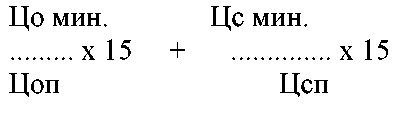 където:Ц е критерий „Цена на един купон"Цо - цена на купон за основно обедно менюЦс - цена на купон за меню за деца със специфични хранителни потребностиЦо мин. и Цс мин - най-ниската предложена цена на един купон за съответното менюЦо п - предложена цена за един купон за хранене на ученик за основно обедно менюЦс п - предложена цена за един купон за хранене на ученик за меню за деца със специфични хранителни потребности3.2. Критерий "Професионален опит" - 35 %. Максималният брой точки по този показател е 35. Оценката на участниците по показател „ПО" се изчислява по следната формула:ПО = Р + К + ВР = /Рп: Рмакс./ х 10където:"ПО" е критерий "Професионален опит""Р" - Референции /съответният брой референции и договори с предмет на дейност „Организиране на ученическо столово хранене" от последните три години; брой на персонала, работещ в стола на училището и професионална квалификация на персонала, удостоверена с дипломи, сертификати и удостоверения, работещ във фирмата по трудови правоотношения, по всяка една от обособените позиции/"Рп" - предложени референции"Рмакс." - най-голям брой представени референции и договори с предмет на дейност „Организиране на ученическо столово хранене" от последните три години"К" - Квалификация на персонала, който ще работи в съответното училище.Квалификация на персонала /готвачи и помощен персонал по преценка на участника и документи, удостоверяващи квалификацията на персонала, работещ във фирмата по трудови правоотношения /дипломи, сертификати, удостоверения/ по всяка една от обособените позиции„В" - Визия /предложение/ от участника за организиране на ученическото столово хранене за срока на договора. Всеки участник е необходимо да разработи методика, която да съдържа описани конкретни дейности, свързани с процеса на доставка на хранителни продукти, приготвяне на храната и предоставянето й за консумация и с избягване на риска от невъзможност да се покрият стандартите за качество на храните. Предложенията се оценяват, както следва:15 т. - получава участникът, който е представил своето виждане по организация на ученическото столово хранене с описани дейности:- свързани с процеса на доставка на хранителни продукти, приготвяне на храната и предоставянето й за консумация;- свързани с избягване на риска от невъзможност да се покрият стандартите за качество на храните.10 т. - получава участникът при несъществени пропуски и непълно описани и обосновани дейности:- свързани с процеса на доставка на хранителни продукти, приготвяне на храната и предоставянето й за консумация;- свързани с избягване на риска от невъзможност да се покрият стандартите за качество на храните.5 т. - получава участникът при наличие на съществени пропуски - липса на описани и обосновани дейности:- свързани с процеса на доставка на хранителни продукти, приготвяне на храната и предоставянето й за консумация;- свързани с избягване на риска от невъзможност да се покрият стандартите за качество на храните.0 т. - получава участникът при непредставена визия /предложение/• Р - За договори, придружени с референции за добро изпълнение в сферата на ученическото столово хранене - максимално 10 т.• К - За квалификация на персонала, който ще работи в съответното училище (с гласуване на комисията) - максимално 10 т.• В - За визия /предложение/ - максимално 15 т.3.3 Критерий "Социална отговорност" - 20%. Максималният брой точки по този показател е 20. Оценката на участниците по показател „С" се изчислява по следната формула:СО = /Сп : Смакс./ х 20където:"СО" е критерий "Социална отговорност""Смакс." е най-големият брой предложения за безплатен обяд /не по-малко от 5% от учениците, които се хранят в стола на училището/ от участник по всяка една от обособените позиции."Сп" е съответният брой обяд за ученици, които се хранят в стола на училището, представени от конкретния участник в конкурса.3.4. Критерий „Оценка за работата на действащ участник" - 15 %.Максималният брой точки по този показател е 15. Тази оценка получава участник, който към момента на провеждане на конкурса изпълнява договори с предмет на дейност „Организиране на ученическо столово хранене". Оценката по показател „ДУ" за всяко едно училище се извършва от Управителния съвет /УС/ на Училищното настоятелство /УН/. За всеки участник се прилага следната формула: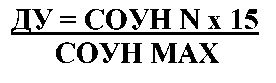 където:„СОУН" е сбор от оценките, поставени в края на всеки учебен срок за предходната учебна година от УС на УН по скалата от 0 до 2 за качеството на предлаганата услуга от участника по договор, спазването на действащите нормативни актове и изисквания по тях. Ако участникът изпълнява договори в повече от едно училище, оценката се формира от сбора на оценките на УС на УН във всички училища, в които участникът изпълнява договори с предмет на дейност „Организиране на ученическо столово хранене"„СОУН N" - сбор от оценките на съответния участник „СОУН мах" - сбор от максималните оценки, които участникът може да получи.Всеки участник може да получи комплексна оценка (КО) максимум 100 точки.Комплексната оценка по всяка отделна обособена позиция представлява сбор от получените оценки на участника по всеки един от горепосочените показатели и се изчислява по формулата: КО = Ц + ПО + СО + ДУ4. Критерии и методика за оценка на офертите по обособени позиции №2 и № 3. 4.1. Критерий „Цена на предлагани закуски" - 35 %. Максималният брой точки по този показател е 35, разпределени, както следва:• Ц1 - Цена на храни, приготвени на място /тестени изделия, сандвичи и др./ - 20 т.• Ц2 - Цена на храни, внесени отвън /тестени изделия, сандвичи и др./; плодове и зеленчуци - 10 т.• Ц3 - Цена на пакетирани храни, мляко и млечни продукти, плодове и зеленчуци - 5 т.Ц = Ц1+Ц2+Ц3 Ц1 = /Цмин : Цп/ х 20 Ц2 = /Цмин : Цп/ х 10 Ц3 = /Цмин : Цп/ х 5където:"Цп" - средно аритметична цена на предложени разнообразни закуски, плодове и зеленчуци от конкретния участник."Цмин" - най-ниската средно аритметична цена на предложени разнообразни закуски, плодове и зеленчуци.4.2. Критерий „Професионален опит" - 33 %. Максималният брой точки по този показател е 33. Оценката на участниците по показател „ПО" се изчислява по следната формула:ПО=Р+КР = /Рп : Рмакс./ х 20където:"ПО" е критерий „Професионален опит""Р" - Референции /съответният брой референции и договори със сходен предмет на дейност от последните три години; брой на персонала, работещ в стола на училището и професионална квалификация на персонала, удостоверена с дипломи, сертификати и удостоверения, работещ във фирмата по трудови правоотношения, по всяка една от обособените позиции/"Рмакс." е най-големият брой представени референции и договори със сходен предмет на дейност от последните три години; документи, удостоверяващи квалификацията на персонала, работещ във фирмата по трудови правоотношения, по всяка една от обособените позиции, разпределени както следва:„Рп" - е съответният брой референции и договори със сходен предмет на дейност от последните три години; документи, удостоверяващи квалификацията на персонала, работещ във фирмата по трудови правоотношения, по всяка една от обособените позиции.„К" - Квалификация на персонала, който ще работи в съответното училище.• Р - За договори, придружени с референции за добро изпълнение в сферата на ученическото бюфетно хранене - максимално 20 т.• К - За квалификация на персонала, който ще работи в съответното училище - максимално 13 т.4.3. Критерий „Социална отговорност" - 20%. Максималният брой точки по този показател е 20. Оценката на участниците по показател „СО" се изчислява по следната формула:СО = /СОмакс. : СОп/ х 20където:„СО" е критерий „Социална отговорност""СОмакс." е най-големият брой предложения за безплатни закуски (не по-малко от 5% от общия брой ученици от 5-ти до 10-ти клас в учебното заведение) от участник по всяка една от обособените позиции."СОп" е съответният брой закуски за ученици от 5-ти до 10-ти клас в училището, представени от конкретния участник в конкурса.4.4. Критерий „Оценка за работата на действащ участник"- 12 %.Максималният брой точки по този показател е 12. Тази оценка получава участник, който към момента на провеждане на конкурса изпълнява договори със сходен предмет на дейност. Оценката по показател „ДУ" за всяко едно училище се извършва от Управителния съвет /УС/ на Училищното настоятелство /УН/ и се изчислява по следната формула: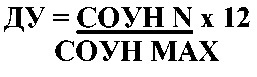 където:„СОУН" е сбор от оценките, поставени в края на всеки учебен срок за предходната учебна година от УС на УН по скалата от 0 до 2 за качеството на предлаганата услуга от участника по договор, спазването на действащите нормативни актове и изисквания по тях. Ако участникът изпълнява договори в повече от едно училище, оценката се формира от сбора на оценките на УС на УН във всички училища, в които участникът изпълнява договори с предмет на дейност „Организиране на ученическо столово хранене"„СОУН N" - сбор от оценките на съответния участник„СОУН мах" - сбор от максималните оценки от съответния участникВсеки участник, може да получи комплексна оценка (КО) максимум 100 точки.Комплексната оценка по всяка отделна обособена позиция представлява сбор от получените оценки на участника по всеки един от горепосочените показатели и се изчислява по формулата:КО = Ц + ПО + CO + ДУ5. ОценяванеНа първо място ще бъде класиран кандидатът, събрал най-много точки в комплексната оценка.Комисията съставя протокол за проведения конкурс в два екземпляра, който се подписва от всички членове и се предава за одобрение от кмета на СО  район „Надежда“.Комисията може по всяко време да проверява заявените от кандидатите данни, както и да изисква писмено представяне в определен срок на допълнителни доказателства за обстоятелствата, посочени в офертата.Кандидатите са длъжни в процеса на провеждане на конкурса незабавно писмено да уведомят комисията за промени в обстоятелствата, заявени и посочени в офертата.Кметът на СО район "Надежда" издава заповед за утвърждаване на класирането и определя кандидата, класиран на първо място по всяка една от обособените позиции.Заповедта с резултатите от конкурса се връчва по реда на АПК. В случаите, когато в първоначално обявения срок за получаване на оферти за някои от обособените позиции няма постъпили оферти или е постъпила само една оферта, срокът за закупуване на документация и подаване на оферти за съответните обособени позиции ще бъде продължен с 15 дни.Оглед на обектите може да бъде направен всеки работен ден след предварителна заявка на тел: 02 495 11 50; 02 495 11 72.Важно!Във връзка с реализирането на проект „Изграждане, основен ремонт/реконструкция на 26 училища и детски градини на територията на Столична община“, по процедура BG16RFOP001-1.039 „Изпълнение на Интегрирани планове за градско възстановяване и развитие” на Оперативна програма „Региони в растеж“ 2014-2020 (ОПРР) е възможно преустановяване/промяна работата на обектите – предмет на конкурса за отдаване под наем. Предвид горното, евентуално настъпилите промени в условията за работа, ще бъдат обективирани със сключването на анекси към договорите за наем. Приложение №1ДО КМЕТА НА СО -РАЙОН “НАДЕЖДА”						З  А  Я  В  Л  Е  Н  И  ЕЗа участие в публично оповестен конкурс за отдаване под наем на помещения – публична общинска собственост с предмет: организиране на ученическо столово хранене в сградата на 102 ОУ „Панайот Волов“, обособена позиция N …………………..От………………………………………………………………ЕИК ………………………….Седалище и адрес на управление……………………………………………………………..адрес за кореспонденция………………………………………………………………………представлявано от……………………………………………………………………………... В качеството му на …………………………………………………………………………….Телефон за връзка:……………………адрес на електронна поща…………………………..Банкова информация  IBАN…………………………………………………………………..	                                        /банкова сметка и обслужваща банка/Лице за контакт……………………………………………………………………...телефон за връзка…………………………………..адрес на електронна поща……………………….УВАЖАЕМИ  ГОСПОДИН КМЕТ,1.Заявявам че желая да участвам в конкурс за отдаване под наем на помещения – публична общинска собственост с предмет: организиране на ученическо столово хранене в сградата на 102 ОУ „Панайот Волов“, обособена позиция N ………………….. при условията обявени в конкурсната документация и приети от представляваното от мен дружество.2. Заявявам, че представляваното от мен дружество кандидатства за възлагане  изпълнението на обособена позиция №………………………………….3. Приемам, да се  считаме  от  обвързани от условията и задълженията, поети с офертата  до изтичане срока на договора. 4.Заявявам, че  сме запознати  с цялата документация за участие  в настоящата процедура  и приемаме да изпълним всички задължения, произтичащи от обявените  условия.5. Заявяваме, че  сме извършили оглед на обекта, за който участваме  и сме запознати  със  състоянието на същия, както и всички документи, включени в книжата  и приемаме да  изпълним всички задължения, произтичащи от обявените условия.Срок на валидност на офертата ………………./ срокът се изписва в календарни дни и не може да бъде по-кратък от шестдесет календарни дни от крайния срок за получаване на оферти  обявен от възложителя/…………2018г.		                          подпис и печат:	             (име и фамилия)                                                                                                                                                                                                                                                              ……………………………                                                                              (длъжност на представляващия участника)	Декларация на кандидата - Приложение № 2Удостоверение че лицето не е в несъстоятелностУдостоверение  че лицето не е в ликвидацияД  Е  К  Л  А  Р  А  Ц   И  ЯДолуподписаният……………………………………………………………………….в качеството ми на	……………………………………………………………………..(управител, член на управителен орган)на  ……………………………………………………………………………………..…..(наименование на кандидата или участника)ДЕКЛАРИРАМ, ЧЕ1.   Не съм осъден с влязла в сила присъда за:а)престъпление против финансовата, данъчната или осигурителната  система, включително изпирането на пари по чл. 253-260 от НК;б)подкуп по чл. 301 – 307 от НК;в)участие в организирана престъпна група по чл. 321-321а от НК;г)престъпление против собствеността по чл. 194 – 217 от НК;д)престъпление против стопанството по чл. 219 – 252 от НК;/ в случай на реабилитация се посочва изрично/2. Юридическото лице, което представлявам, не е обявено в несъстоятелност.3. Юридическото лице, което представлявам, не е  в производство по ликвидация или в подобна процедура, съгласно националните закони и подзаконови актове.4. Не съм свързано лице по смисъла на §1 от Закона за държавния служител  с възложителя или със служители на ръководна длъжност  в неговата организация. В представляваното от мен юридическо лице членовете на управителните и контролни органи, както и временно изпълняващите такава длъжност не са свързани лица  по смисъла на  §1 от Закона за държавния служител  с възложителя или със служители на ръководна длъжност  в неговата организация.5. Нямам сключени договори с лице по чл.21 или чл.22  от Закона за предотвратяване  установяване на конфликт на интереси. Известна ми е отговорността  по чл.313 от НК……………………..………….2018г.                       Декларатор: ……………………..(дата на подписване)                                                                         (подпис  и печат)                                                                                                                                                                                        О Ф Е Р Т А  ...................................................................................................................................................../трите имена /Представляващ…………………………………………………...……………………………./ кандидат/участник/За участие в конкурс за отдаване под наем на помещения – публична общинска собственост с предмет: организиране на ученическо столово хранене в сградата на 102 ОУ „Панайот Волов“, обособена позиция N …………………..I OФЕРТА УЧЕНИЧЕСКИ СТОЛ И БЮФЕТА. Наем помещение………….кв.м./…………лв. за кв.м. на стойност………..лв. на месец без ДДС.Б. Асортимент на ястия за обяд-собствен образецВ. Предлагана средна цена за ученически купон, включва три ястия с вложени храни и напитки, с които фирма………………е взела участие в конкурса, с включен ДДС/ собствен образец с калкулационна ведомост/ II OФЕРТА УЧЕНИЧЕСКИ БЮФЕТА. Наем помещение………….кв.м./…………лв. за кв.м. на стойност………..лв. на месец без ДДС.Б.  Предлаган асортимент от храни и напитки в училищен бюфет, с  които фирма ……………е взела участие в конкурса –по образец /приложение N3/В. Средна цена за закуска с включен ДДС……………….по примерен асортимент-собствен образец.Г.Предложение за безплатна закуска на……………бр. деца.Училищния бюфет трябва да предлага задължителен асортимент от храни и напитки в съответствие с изискванията на  Закона за храните от 1999г., Наредба N9/16.09.201г. на МЗХ, Наредба N23/19.07.2005г. на МЗ и Наредба N37/2009г. на МЗ. Задължителни асортимент да включва групите храни, напитки и води, отговарящи на изискванията на раздел III от Наредба N37 от 21.07.2009г. за здравословно хранене на учениците Забележка:Предлаганата цена следва да бъде обоснована с примерна калкулационна ведомост  за едноседмично меню, подписана и подпечатана от участника- неразделна част към това приложение и да осигурява: Три пъти седмично основно ястие и един път седмично –рибно. Три пъти седмично, като десерт, пресни плодовеГрамажът на ястията е указан в сборника рецепти за ученическите столове и бюфети, одобрен от МЗ с писмо N33-17-140/29.11.2001г., както следв:Супа -150гр.Основно ястие -150гр.Десерт -200гр./ пресен плод -250гр./  Дата………………….                                               Подпис, печат…………………..Образец на оферта - Приложение № 3АСОРТИМЕНТ НА ЗАКУСКИ И НАПИТКИ В СЪОТВЕТСТВИЕ С РАЗДЕЛ III НА НАРЕДБА № 37 ОТ 21 ЮЛИ 2009 Г. ЗА ЗДРАВОСЛОВНО ХРАНЕНЕ НА УЧЕНИЦИТЕ (ОБН., ДВ, БР. 63 ОТ 7 АВГУСТ 2009 Г.).В графата „Приложени документи" кандидатът посочва с „Да" или „Не" дали е приложил документи, съгласно изискванията на § II, т. 1.В случаите, когато участникът кандидатства едновременно за обектите по § I и II (стол и бюфет) в едно и също училище, представените документи по § I, т. 1 са валидни и за § II, т. 1.Предложението се попълва от кандидата.Дата:...................................... Подпис, печат ............................... Проект на договор - Приложение № 4СО - Район „Надежда“Фирма........................................... ИМОТ:ДОГОВОР ЗА ОРГАНИЗИРАНЕ НА УЧЕНИЧЕСКО СТОЛОВО ХРАНЕНЕ И БЮФЕТ№....................................... .../ г.Днес,...................., ................... г. на основание Закона за общинската собственост, Наредбата за реда за придобиване, управление и разпореждане с общинско имущество, Наредбата за условията и реда за провеждане на търгове и конкурси, Решение №..................... на СОС, Заповед №............................... на кмета на Столична община и Заповед №....................... на кмета на СО - район, ,................................... " между1. Столична община – район «Надежда» със седалище и адрес на управление гр. София 1220, ж.к. “Надежда”, ул.”Кирил Дрангов” № 55, Код по БУЛСТАТ: 0006963271598, представлявано от инж. Димитър Александров Димов – кмет на СО – район “Надежда” 2. "....................................................... ", със седалище и адрес на управление:гр................................., община................., ул........................... ЕИК..................... ИД поЗДДС BG................................. представлявано от ......................................... - ................. се сключи настоящия договор за следното:I. ПРЕДМЕТ НА ДОГОВОРА:Чл. 1. (1) Столична община - район "Надежда ", представлявано от инж. Димитър Димов-  кмет на СО, район "Надежда“ отдава под наем на .................................... " представлявано от ........................................... описания по-долу обект за осъществяване на ученическо столово хранене в ученически стол и/или бюфет:Ученически стол /Ученически бюфет, находящ се в.................................................. с адрес:................................................................................................................. АОС.............................. /.............., с площ............... кв. м.(2) Индивидуализираният в ал. 1 обект следва да се ползва само за посоченото му предназначение - организиране и осъществяване на ученическо столово хранене. Не се допуска използването му за производство и съхранение на друга продукция, както и използването му в извънучебно време за други дейности.II. СРОК НА ДОГОВОРА:Чл. 2. СО – район „Надежда" отдава под наем на Фирма................................... имота, подробно описан в чл. 1 от настоящия договор за срок 3 /три/ календарни години. считано от датата на подписване на договора.III. НАЕМНА ЦЕНА:Чл. 3. (1) Фирма........................................................................... заплаща на СО-район „Надежда“ месечен наем в размер на.......................... лв./................................... лева/, определена съгласно Наредбата за цените при сделките с недвижими имоти на СО.Върху наемната цена се начислява 20 % ДДС. Уговорената наемна цена се заплаща от Фирма...................................................... на СО-район „Надежда“ до 10 /десето/ число на текущия месец в касата на СО-район „Надежда“ адрес:.................................................................. или по банков път по сметката на СО – район  „Надежда“: IBAN: BG 76 SOMB 9130 33 24911 801, BIC: SOMBBGSF, Общинска банка, адрес: София 1000, ул. „Денкоглу” №10.(2) Ако наемната цена не бъде заплатена в 5-дневен срок от изтичане на срока по ал. 1, настоящият договор се счита за прекратен.(3) За всеки просрочен ден след настъпване на падежа, Фирма................................... дължи освен главницата и законната лихва до окончателното изплащане на наемната цена.Чл. 4. (1) Наемната цена може да бъде коригирана едностранно и без съгласието на Фирма ........................................................ при изменение на нормативната уредба, касаеща изчисляването на размера на месечния наем на имоти общинска собственост. (2) Ежемесечно наемната цена подлежи на актуализиране в съответствие с официално обявения процент на инфлация за страната, отразен в Индекса на потребителските цени на Националния статистически институт. Чл. 5. (1) При подписване на настоящия договор Фирма........................................ се задължава да представи документ за внесена гаранционна вноска за обезпечаване на договора в размер на....................... лв. /......................................... лева/.(2) Внесената от Фирма ............................................................. гаранционна вноска обезпечава изпълнението на настоящия договор. Същата не се олихвява.(3) При неизпълнение на договорните задължения от страна на Фирма........................ СО-район „Надежда“ има  право да се удовлетвори за претенциите си от гаранцията за изпълнение на договора.(4) СО-район „Надежда“ освобождава гаранцията за изпълнение на договора в срок до 30 календарни дни след изтичане срока на договора и изпълнение на задълженията по него от страна на Фирма...................................... Чл. 6. Фирма ................................. се задължава редовно да плаща консумативните разходи за описания в чл. 1 обект. При неплащане на консумативни разходи за повече от един месец СО-район „Надежда“  има право да се удовлетвори от гаранционната вноска и да прекрати едностранно договора по вина на Фирма.................. IV. ПРАВА И ЗАДЪЛЖЕНИЯ НА РАЙОНА:Чл. 7. (1) СО-район „Надежда“ се задължава да предостави държането и ползването на имота, подробно описан в чл. 1 за временно и възмездно ползване при условията на настоящия договор. Имотът се предава с приемно-предавателен протокол.(2) Във връзка с реализирането на проект „Изграждане, основен ремонт/реконструкция на 26 училища и детски градини на територията на Столична община“, по процедура BG16RFOP001-1.039 „Изпълнение на Интегрирани планове за градско възстановяване и развитие” на Оперативна програма „Региони в растеж“ 2014-2020 (ОПРР) е възможно преустановяване/промяна работата на обекта – предмет на настоящия договор. (3) При настъпване на промени в условията за работа, същите ще бъдат обективирани със сключването на анекси към настощия договор. Чл. 8. Кметът на СО-район „Надежда“, дирекция „Образование" при СО или упълномощени от тях длъжностни лица, директорът на училището, съвместно с Училищното настоятелство или упълномощен представител на родителите извършват текущ контрол по изпълнението на договора и спазване на предложенията в офертата, организацията на ученическото столово хранене в ученическия стол и бюфет и счетоводната отчетност. Чл. 9. Директорът на училището и председателят на Училищното настоятелство:(1) Извършват текущ, контрол върху дейността на Фирма....................................., като следят осигуряването на храна, съобразена с изискванията на Наредба № 9 от 16.09.2011 г. на МЗХ и Наредба № 37 от 21.07.2009 г. на МЗ, както и всички други условия, при които Фирма ........... е спечелила конкурса.(2) Определят времето и графика за хранене на учениците. (3) Определят реда и контролират дисциплината по време на хранене.(4) Ежедневно контролират спазването на санитарно-хигиенните изисквания в помещенията, отдадени под наем на Фирма........................ въз основа на настоящия договор.(5) Утвърждават съвместно с медицинската сестра на училището вариантите на седмично меню, изготвени от Фирма................................................. (6) Осигуряват на учениците от първи до четвърти клас присъствието на дежурен класен ръководител или възпитател по време на храненето им в стола.(7) Осъществяват контрол за броя на отчетените хранения и заверяват калкулационните листове за приготвената и реализирана в стола храна и изготвят месечни отчети.(8) Следят предоставените помещения да се ползват само за ученическо хранене.(9) Осъществяват контрол относно заплащането на дължимите консумативни разходи за вода, топлоенергия и електроенергия.Чл. 10. Директорът на училището, съвместно с Училищното настоятелство могат да сключат Допълнително споразумение с наемателя, в което да договарят изисквания за училищното хранене на деца и ученици със специални хранителни потребности, нуждаещи се от специален диетичен режим на хранене.(1) Съдържанието на Допълнителното споразумение да се съобрази със специфичните изисквания, определени в Наредба № 9 от 16.09.2011 г. на МЗХ и Наредба № 37 от 21.07.2009 г. на МЗ към отделните групи храни.V. ПРАВА И ЗАДЪЛЖЕНИЯ НА ФИРМАТА:Чл. 11. Фирма......................................................... се задължава да ползва имота, подробно описан в чл. 1 от настоящия договор в съответствие с предмета на договора и да ги стопанисва с грижата на добър стопанин.Чл. 12. Фирма .................................................................. се задължава да поддържа в добро санитарно и хигиенно състояние обекта, предмет на настоящия договор.Чл. 13. (1) Фирма....................................... .....се задължава храните и суровините, доставяни, приготвени и предлагани на територията на училището, да отговарят на изискванията за безопасност и качество, регламентирани в европейското и националното законодателство;1. Храните в училището се доставят от обекти, регистрирани по чл. 12 от Закона за храните.2. Всяка партида храни се придружава от документ, удостоверяващ произход и годност на храната.3. Храни, съдържащи, съставени или произведени от ГМО, не се допускат за хранене на деца.4. Храни, обработени с йонизиращи лъчения, не се допускат за хранене на деца.5. В училището не се допускат храни с нарушена цялост на опаковката.6. Храните се съхраняват в условията, регламентирани от производителя, и се предлагат в рамките на срока на трайност. 7. В училищата не се допускат храни, които са с признаци на развала, както и храни с изтекъл срок на трайност. 8. В училищата не се допускат храни, вкл. пресни плодове и зеленчуци, съдържащи остатъчни количества пестициди, нитрати и други замърсители над максимално допустимите стойности.9. Забранява се предлагането и продажбата на енергийни напитки и продукти, съдържащи психотропни вещества. (2) Фирма ...................................... се задължава да спазва стриктно специфичните изисквания към групите храни, които се предлагат в училищата, съгласно Наредба № 9 от 16.09.2011 г. на МЗХ.(3) Фирма ................ се задължава в ученическите столове, бюфети и в автоматите за закуски и напитки да предлага асортимент, включващ групите храни, напитки и води, отговарящи на изискванията на Раздел III от Наредба № 37 от 21.07.2009 г. за здравословно хранене на учениците на МЗ.(4) Забранява се Фирма ....................................... да предлага в ученическите столове, бюфети и в автоматите за закуски и напитки: - енергийни напитки; - пържени картофени и зърнени изделия;- екструдирани зърнени продукти с добавена мазнина;- пържени ядки;- пържени тестени изделия;- захарни и шоколадови изделия, с изключение на шоколад;- сладкарски продукти с високо съдържание на мазнина и захар - торти и пасти със сметанов и/или маслен крем, сиропирани сладкиши;- сухи супи и сухи бульони.(5) Асортиментът в ученическия бюфет се съгласува с директора на училището и с председателя на училищното настоятелство или с упълномощени от тях родители.Чл. 14. Фирма ....................... се задължава да заплаща наема, консумативните разходи за ел. енергия, вода и топлоенергия в ученическия стол/бюфет, като същите се отчитат от измервателни уреди отделно от тези в училището.Чл. 15. Фирма.................. се задължава да отстранява за своя сметка всички повреди, получени при обикновеното ползване на обекта, както и всички повреди, виновно причинени от него.Чл. 16. (1) Фирма ................................ се задължава да използва предоставените помещения само за посоченото им предназначение - организиране и осъществяване на ученическо столово хранене. Не се допуска използването им за производство на друга продукция, както и използването им в извънучебно време за други дейности.(2) Фирма........................................................ няма право да предоставя целия или части от наетия имот на трети физически или юридически лица.Чл. 17. (1) Храната, предлагана в ученическия стол или бюфет трябва да отговаря на специфичните изисквания към безопасността и качеството на храните, определени за всяка група храна, съгласно Наредба № 9 от 16.09.2011 г. на МЗХ като се осигурява здравословно хранене на учениците чрез осигуряване на пълноценна и разнообразна храна, ежедневна консумация на плодове и зеленчуци, достатъчен прием на мляко и млечни продукти и други богати на белтък храни, увеличаване консумацията на пълнозърнести храни и ограничаване приема на мазнини, захар и сол, съгласно изискванията на Наредба № 37 от 21.07.2009 г. на МЗ.(2) Седмичните менюта се изготвят с участие на медицинския специалист в училището и се съгласуват с директора на учебното заведение. В изготвянето на седмичните менюта участие може да вземе и представител на родителите.Чл. 18. (1) Фирма........................................ е длъжна да осъществява за своя сметка текущи и спешни ремонти, абонаментно и сервизно обслужване на имота.Чл. 19. (1) При неизпълнение на задълженията по настоящия раздел Фирма .................. дължи на СО-район „Надежда“  неустойка в размер на 3% от размера на месечния наем за всеки ден от момента на констатиране на нарушението до момента на преустановяването му, но не повече от 25% от размера на наема.(2) Ако в 7-дневен срок от констатиране на нарушенията същите не бъдат отстранени, договорът се прекратява, без да е необходимо предизвестие от страна на СО-район „Надежда“ VI. СПЕЦИАЛНИ УСЛОВИЯЧл. 20. Учителите и непедагогическия персонал могат да се хранят в ученическия стол, като заплащат храната, изчислена по пълна себестойност /с отделни купони/ съгласно Допълнителни разпоредби на Инструкция № 2/26.03.2001 г. на MGHH. Консумираната храна от учителите и непедагогическия персонал в училищния стол не се отчита в общия брой хранения на учениците.Чл. 21. За всяко хранене на ученик в ученическия стол се издава купон, заверен от фирмата-изпълнител и фискален бон, съгласно Инструкция № 2/26.03.2001 г. на МОН.Чл. 22. В ученическия стол следва да се изготвя ежедневно калкулационна ведомост за всеки отделен вид хранене /закуска, обяд и вечеря/, която се подписва и подпечатва от Директора на училището или упълномощено от него със Заповед лице. съгласно изискванията на § 4 от Инструкция № 2/26.03.2001 г. на МОН.Чл. 23. За отчитането на оборотите от продажбите на храна в ученическия стол и бюфет се използват електронни фискални устройства, регистрирани по реда на Наредба № Н-18 от 2006 г. на Министерство на финансите.Чл. 24. (1) В ученическия стол и бюфет ежедневно следва да се прави финансов отчет на дневните обороти, който се отразява в книгата за дневните отчети, съгласно изискванията на Наредба № Н-18 от 2006 г. за регистриране и отчитане на дневните обороти.(2) Директорът на училището или упълномощено от него лице ежедневно подписват дневните финансови отчети.(3) Въз основа на дневните финансови отчети се отчитат фактическият брой хранения и брой закуски.(4) Цената на купона, посочена в офертата на участника, неразделна част от настоящия договор, остава непроменена до края на бюджетната година. Промяна на цената на купона в офертата към договора може да се допусне въз основа на ръст на официално обявения процент на инфлация за страната, отразен в Индекса на потребителските цени на Националния статистически институт, след представяне на икономическа обосновка от фирмата пред кмета на района и становище на Дирекция "Образование" към Столична община.Чл. 25. След приключването на договорните отношения, всички направени подобрения остават в полза на Район „.............................................. ".Чл. 26. В случай на констатирани нарушения, свързани с изпълнението на настоящия договор или с действащите нормативни актове, установени при две последователни проверки в рамките на един месец, договорът се прекратява.VII. ПРЕКРАТЯВАНЕ НА ДОГОВОРА:Чл. 27. Настоящият договор се прекратява:(1) с изтичане срока за който е сключен;(2) по взаимно съгласие на страните, изразено писмено;(3) едностранно от СО-район „Надежда“ с едноседмично предизвестиев случаите на нарушаване условията на договора;(4) едностранно от СО-район „Надежда“ при неспазване на действащите нормативни документи, в това число и свързаните с противопожарната безопасност, санитарните и хигиенни норми;(5) едностранно от СО-район „Надежда“ при условията на чл. 17, ал. 2 от настоящия договор, без предизвестие;(6) едностранно от СО-район „Надежда“ без предизвестие при условията на чл. 3, ал. 2 (неплащане на наемната цена) и при условията на чл. 6 (неплащане на консумативните разходи).Чл. 28. (1) За периода на предизвестието страните остават обвързани с правата и задълженията, предвидени в настоящия договор.(2) При прекратяване на настоящия договор Фирма......................................., се задължава да представи квитанции за последните платени сметки за консумативни разходи.VIII. ЗАКЛЮЧИТЕЛНИ РАЗПОРЕДБИ:Чл. 29. Предаването и приемането на обекта, предмет на договора, става с приемно - предавателен протокол - опис, който се изготвя и подписва от страните и представлява неразделна част от настоящия договор.Чл. 30. Всички предложения на кандидата, въз основа на които е класиран на първо място, се изпълняват задължително в определените срокове. Офертата е неразделна част от договора.Чл. 31. За всички неуредени с настоящия договор въпроси се прилага ЗЗД и действащите нормативни актове.Чл. 32. Договорът влиза в сила от датата на подписване на приемо-предавателния протокол, неразделна част от настоящия договор, но не по-късно от 30 /тридесет/ дни от датата на подписване на настоящия договор.Чл. 33. Настоящият договор се изготви в 2 /два/ еднообразни екземпляра, от които 1 /един/ за СО-район „Надежда“ и /един/ за Фирма "...".......................................                                                                  .....................................                   КМЕТ НА СО-РАЙОН  НАДЕЖДА                                                ФИРМАИНЖ. ДИМИТЪР ДИМОВ                         .......................................                                                                                ДИРЕКТОР     Приложение № 5  ДЕКЛАРАЦИЯ – СЪГЛАСИЕ  ЗА ОБРАБОТВАНЕ НА ЛИЧНИ ДАННИДолуподписаният/ата…………………………………………………………ЕГН: ………………… Лична карта № ………………………….…. издадена от …….…………………….. на ……….…….… г. ДЕКЛАРИРАМ, ЧЕ: Съм съгласен/а Столична община – район „Надежда“ да обработва личните ми данни, съгласно изискванията на Закона за защита на личните данни и Регламент (ЕС) 2016/679 във връзка с конкурс с предмет „Отдаване под наем на помещения –публична общинска собственост с предмет: организиране на ученическо столово хранене в сградата на 102 ОУ „Панайот Волов“.Запознат/а съм с: •	целта и средствата на обработка на личните данни; •	доброволния характер на предоставянето на данните и последиците от отказа за 	предоставянето им; •	правото на достъп, на коригиране и на изтриване на събраните данни; •	получателите или категориите получатели, на които могат да бъдат разкрити данните. Дата: …………………… 				            ДЕКЛАРАТОР: …………………гр. ………………………ЗАБЕЛЕЖКА!  Попълва се от всички физически лица, чиито лични данни са посочени в офертата  за участие.№АртикулиГрамажЦена ДДСПриложени документи1.2.3.4.5.6.7.8.9.10.11.12.13.14.15.Средноаритметична единична цена от горните:Средноаритметична единична цена от горните:Средноаритметична единична цена от горните:Средноаритметична единична цена от горните:........... лв.